穆斯林为什么要封斋？لماذا يصوم المسلمون ؟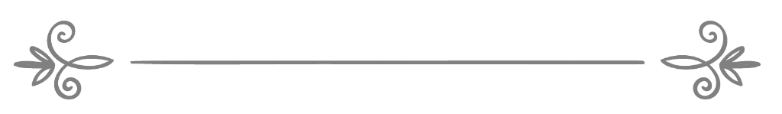 来源：伊斯兰问答网站مصدر : موقع الإسلام سؤال وجواب❧❧编审: 伊斯兰之家中文小组مراجعة: فريق اللغة الصينية بموقع دار الإسلام穆斯林为什么要封斋？问：我生活在英国，有很多非穆斯林问我，穆斯林为什么要封斋，我该如何回答他们？答：一切赞颂全归真主！第一：我们穆斯林封“莱麦丹”月（伊历九月）的斋戒是清高真主命令的；清净崇高的真主说：【信道的人们啊！斋戒已成为你们的定制，犹如它曾为前人的定制一样，以便你们敬畏。】《黄牛章》（第183节）我们以这项受清净真主喜悦的也是他所命令我们的功修来崇拜他。穆民应该积极地顺从清高真主所命令的以及他的使者（愿真主祝福他，并使他平安）所命令的，实现清高真主所说的【当信士被召归于真主及其使者以便他替他们判决的时候，他们只应当说：“我们已听从了。”这等人确是成功的。】《光明章》（第51节）他又说：【当真主及其使者判决一件事的时候，信道的男女对于他们的事，不宜有选择。谁违抗真主及其使者，谁已陷入显著的迷误了。】《同盟军章》（第36节）第二：由尊严强大的真主的至睿来讲，真主制定各种功修都是考验受责成的人是如何履行这些功修的？是自然而然地顺从接受的；还是为求得尊严强大的真主的喜悦而顺从的?如果我们对这五项功修：作证词、拜功、天课、斋戒、朝觐深思一下，就会发现有些是纯粹的身体方面的功修，有些是纯粹的财产方面的功修，有些则是综合方面的。可以从对这些功修方面的遵守情况来区分吝啬和慷慨，也许某些人可以轻而易举地礼一千拜，但他却不愿出散一个银币；某些人可以轻而易举地出散一千个银币，但他却不愿礼一拜。伊斯兰法律分门别类就是为了体现出哪些人是真正敬畏地崇拜真主的人，哪些人却是习惯使然地顺从真主。例如拜功：它是一项纯粹的身体功修。但它所需要花费的（如：洗小净的水，是人们买来的；遮羞的衣服，也是买来的）这些都是辅助工作，不在功修之内。天课：纯粹的财产功修。至于所需要的体力工作：分配、计算财产，把天课送给穷人以及可以享用天课的人那儿，这都是辅助工作，不在功修范畴之内。朝觐：是钱财和身体结合的功课。除非是麦加人，他们不需要花费钱财，但这也仅是极少数的，或相对于非麦加人而言是很少的。为主道而圣战：这也是属于钱财和身体相结合的。有时要付出的是钱财，有时付出的则是身体。受责成的事也分为两种：禁止享用所喜好的；奉献自己所喜好的，这亦是受责成的一种类型。“禁止享用所喜好的”：如斋戒；“奉献自己所喜好的”：如天课。因为钱是人性所喜好的，只有为自己所喜好的事物才会花费人性所喜爱的钱财。“禁止享用所喜好的”的也是一样的：也许对于某人而言花费一千个银币很简单，但他却不愿封一天的斋戒，或是相反。摘自学者伊本·欧塞敏的《榭勒哈牧牧媞阿》（6/190)第三：斋戒具有非常大的意义。曾在（26862）中提到部分。有人关于必须斋戒的意义询问学者伊本·欧塞敏，他回答道：“如果我们诵读了尊严强大的真主所说的【信道的人们啊！斋戒已成为你们的定制，犹如它曾为前人的定制一样，以便你们敬畏。】《黄牛章》（第183节）就会知道必须斋戒的意义为何！斋戒是对清高真主的敬畏及崇拜。敬畏就是放弃一切非法的事物，它包括立行所受命的事物，放弃所禁止的。先知（愿真主祝福他，并使他平安）确说：‘斋戒时，谁没有放弃讲假话，凭借谎话办事的行为及无知，真主是不需要他放弃吃喝的。’《布哈里圣训集》（6057）可参阅（37658）及（37989）的解答.由此可知，斋戒必须履行各项当然的功课，同时远离非法的言行，不要背谈别人，不要撒谎，不要挑拨离间，不要做非法的生意，远离所有非法的事。如果一个人能在斋月完全做到这些，他在这一年中都会坚定在主道上。遗憾的是，很多封斋者，封斋的日子和不封斋的日子没有任何区别，象平常的日子一样丢失当然的功课，涉及非法的事物，一点都感觉不到斋戒的严肃性，这些行为虽然不坏斋，但是却减弱应得的回赐，有时可能致使罪恶超过斋戒的回赐，从而失去斋戒应得的赏赐。《伊斯兰的支柱——教法案例解答》（451页）伊斯兰教义问答